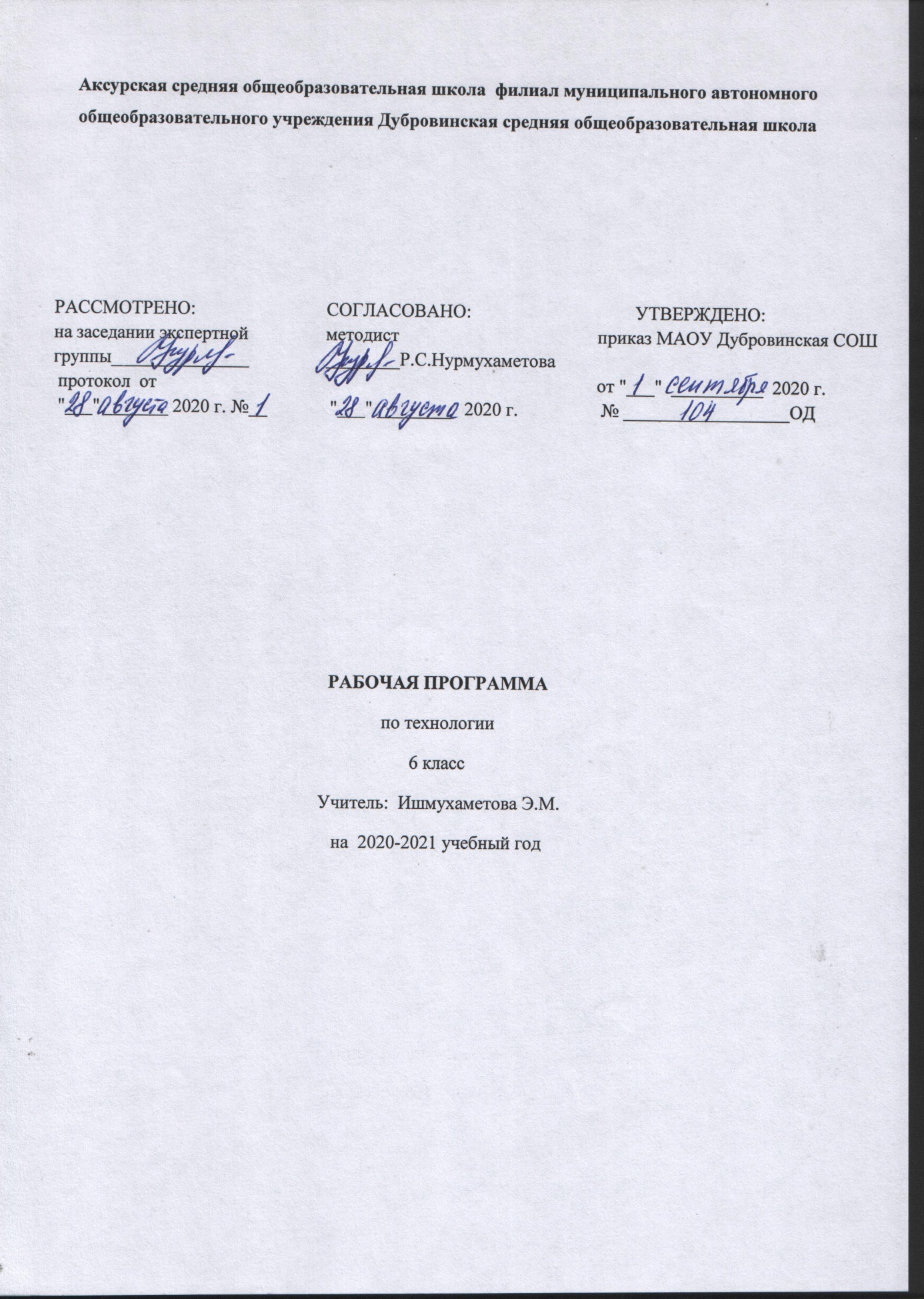 Рабочая программа по учебному  курсу « Технология» 6  класс  составлена на основе:       1. Закона Российской Федерации «Об образовании в Российской Федерации» от 29.12.2012 №273 (в редакции от 26.07. 2019);                                                                                                                                                                            2. Приказа Министерства образования и науки Российской Федерации  от17.12 2010г №1897 «Об утверждении федерального государственного образовательного стандарта основного общего образования»  (с изменениями);                                                                                                                                                                              3. Основной образовательной программы основного общего образования Муниципального автономного общеобразовательного учреждения  Дубровинская  средняя общеобразовательная школа Вагайского района Тюменской области;                                                                                                                                                                                                       5. Учебного плана Муниципального автономного общеобразовательного учреждения  Дубровинская средняя общеобразовательная школа Вагайского  района Тюменской области    6. Примерной  программы по технологии, соответствующей Федеральному компоненту государственного стандарта общего образования и допущенной Министерством образования и науки Российской Федерации (А.Т. Тищенко, Н.В. Синица (ФГОС). Технология. Программа 5-8 классы. - М.: Вентана – Граф,  2013)                    1.    Планируемые результаты освоения учебного предметаЛичностные результаты изучения предмета:•	проявление познавательных интересов и активности в данной области предметной технологической деятельности;•	мотивация учебной деятельности;•	овладение установками, нормами и правилами научной организации умственного и физического труда;•	самоопределение в выбранной сфере будущей профессиональной деятельности;•	смыслообразование (установление связи между мотивом и целью учебной деятельности);•	самооценка умственных и физических способностей для труда в различных сферах с позиций будущей социализации;•	нравственно-эстетическая ориентация;•	реализация творческого потенциала в духовной и предметно-практической деятельности;•	развитие готовности к самостоятельным действиям;•	воспитание трудолюбия и ответственности за качество своей деятельности;•	гражданская идентичность (знание о своей этнической принадлежности, освоение национальных ценностей, традиций, культуры, эмоционально-положительное при-нятие своей этнической идентичности);•	проявление технико-технологического и экономического мышления;•	экологическое сознание (знание основ здорового образа жизни, здоровьесберегающих технологий, правил поведения в чрезвычайных ситуациях, бережное отношение к природным и хозяйственным ресурсам).Учебная деятельность на уроках технологии, имеющая практико-ориентированную направленность, предполагает освоение учащимися совокупности знаний по теории (понятия и термины), практике (способы и технологии выполнения изделий), способам осуществления учебной деятельности (применение инструкции, выполнение изделия в соответствии с правилами и технологиями), что обусловливает необходимость формирования широкого спектра универсальных учебных действий (УУД).Метапредметные результаты изучения курса:познавательные УУД:•	алгоритмизированное планирование процесса познавательно-трудовой деятельности;•	определение адекватных имеющимся организационным и материально-техническим условиям способов решения учебной или трудовой задачи на основе заданных алгоритмов;•	самостоятельная организация и выполнение различных творческих работ по созданию технических изделий;•	моделирование технических объектов и технологических процессов;•	выявление потребностей, проектирование и создание объектов, имеющих потребительскую стоимость;•	диагностика результатов познавательно- трудовой деятельности по принятым критериям и показателям;•	общеучебные и логические действия (анализ, синтез, классификация, наблюдение, построение цепи рассуждений, доказательство, выдвижение гипотез и их обоснование);•	исследовательские и проектные действия;•	осуществление поиска информации с использованием ресурсов библиотек и Интернета;•	выбор наиболее эффективных способов решения учебных задач;•	формулирование определений понятий;•	соблюдение норм и правил культуры труда в соответствии с технологической культурой производства;•	соблюдение норм и правил безопасности познавательно-трудовой деятельности и созидательного труда;коммуникативные УУД:•	умения работать в команде, учитывать позицию других людей, организовывать и планировать учебное сотрудничество, слушать и выступать, проявлять инициативу, принимать решения;•	владение речью;регулятивные УУД:•	целеполагание и построение жизненных планов во временной перспективе;•	самоорганизация учебной деятельности (целеполагание, планирование, прогнозирование, самоконтроль, самокоррекция, волевая регуляция, рефлексия);•	саморегуляция.Предметные результаты освоения курса предполагают сформированность следующих умений:•	осуществлять поиск и рационально использовать необходимую информацию в области оформления помещения, кулинарии и обработки тканей для проектирования и создания объектов труда;•	разрабатывать и оформлять интерьер жилого помещения, интерьер с комнатными растениями в интерьере;•	работать с кухонным оборудованием, инструментами, горячими жидкостями, проводить первичную и тепловую кулинарную обработку рыбы, мяса, птицы, готовить первые блюда, сервировать стол к обеду;•	заменять машинную иглу, устранять дефекты машинной строчки, использовать приспособления к швейной машине;•	выполнять на универсальной швейной машине следующие швы: обтачной и обтачной в кант;•	читать и строить чертеж плечевого швейного изделия с цельнокроеным рукавом, снимать мерки, записывать результаты измерений, выполнять моделирование, подготавливать выкройку к раскрою;•	подготавливать ткань к раскрою, переносить контурные и контрольные линии на ткань, выполнять раскрой изделия, обработку горловины, застежки, обрабатывать боковые срезы обтачным швом, определять качество готового изделия;• подготавливать материалы и инструменты для вязания крючком и спицами, читать условные обозначения, схемы узоров для вязания крючком и спицами, вязать изделие крючком и спицами.2.Содержание учебного предметаИНТЕРЬЕР жилого дома (9 ч)Основные теоретические сведенияПланировка жилого дома. Экологичные материалы. Зонирование помещений жилого дома. Композиция в интерьере: виды композиции, ритм. Декоративное оформление интерьера (цвет, отделочные материалы, текстиль).Использование комнатных растений в интерьере, их декоративная ценность и влияние на микроклимат помещения.Практическая работаТворческий проект «Растения в интерьере комнаты».КУЛИНАРИЯ (12 ч)Блюда из рыбы и нерыбных продуктов моря (4 ч)Основные теоретические сведенияПонятие о пищевой ценности рыбы и нерыбных продуктов моря. Возможности кулинарного использования рыбы разных видов. Технология и санитарные условия первичной и тепловой обработки рыбы. Условия и сроки хранения рыбной продукции.Практические работыПодбор инструментов и оборудования для разделки рыбы. Определение свежести рыбы органолептическим методом. Первичная обработка чешуйчатой рыбы. Варка и жаренье рыбы в целом виде, звеньями, порционными кусками. Определение готовности блюд из рыбы.Блюда из мяса и мясных продуктов (4 ч) Основные теоретические сведения Понятие о пищевой ценности мяса. Виды мяса и мясных продуктов. Технология подготовки мяса к тепловой обработке. Санитарные требования при обработке мяса. Технология разделки и приготовления блюд из птицы. Практические работыОпределение доброкачественности мяса. Приготовление блюд из мяса. Приготовление блюд из птицы.Приготовление первых блюд (1ч) Основные теоретические сведения Технология приготовления первых блюд. Классификация супов. Практическая работа Приготовление заправочного супа. Сервировка стола к обеду. Этикет (1 ч) Основные теоретические сведения Понятие о калорийности продуктов. Правила сервировки стола к обеду. Правила поведения за столом.Практическая работаТворческий проект «Приготовление воскресного обеда» (2 ч)СОЗДАНИЕ ИЗДЕЛИЙ ИЗ ТЕКСТИЛЬНЫХ МАТЕРИАЛОВ (30 ч)Элементы материаловедения (1ч)Основные теоретические сведения Текстильные материалы из химических волокон и их свойства. Способы получения химических волокон.Практическая работаИзучение свойств текстильных материалов из химических волокон.Конструирование швейных изделий (11ч)Основные теоретические сведения Виды плечевой одежды. Традиционная плечевая одежда (национальный костюм). Конструирование плечевой одежды. Общие правила снятия мерок для построения чертежа плечевой одежды. Практические работыСнятие мерок и запись результатов измерений. Построение чертежа швейного изделия в масштабе 1:4 и в натуральную величину по своим меркам. Моделирование швейного изделия.Швейные ручные работы (2 ч)Основные теоретические сведения Инструменты, приспособления для выполнения ручных работ. Правила и техника безопасности при работе со швейными иголками, булавками, ножницами. Ручные строчки и стежки, виды ручных стежков и строчек. Размер стежков, ширина шва. Технические условия при выполнении ручных работ. Терминология ручных работ.Практическая работаИзготовление образцов ручных стежков и строчек.Элементы машиноведения (2 ч)Основные теоретические сведения Машинные иглы: устройство, подбор, замена. Дефекты машинной строчки и их устранение. Уход за швейной машиной. Приспособления к швейной машине.Практические работыЗамена швейной иглы. Выполнение образцов швов (обтачного и обтачного в кант).Проект «Наряд для семейного обеда» (12 ч)Основные теоретические сведения Примерка швейного изделия и устранение дефектов. Способы обработки проймы и горловины, застежек. Обработка плечевых, боковых срезов. Подготовка доклада к защите проекта. Практические работыПодготовка ткани к раскрою. Раскладка выкройки, обмеловка и раскрой ткани. Выкраивание подкройной обтачки. Обработка горловины швейного изделия. Стачивание деталей и выполнение отделочных работ. Контроль и оценка качества готового изделия. Защита проекта «Наряд для семейного обеда» (2 ч).ХУДОЖЕСТВЕННЫЕ РЕМЕСЛА (17 ч) Вязание крючком и спицами (7 ч) Творческий проект «Вяжем аксессуары крючком или спицами» (10 ч)Основные теоретические сведения Ассортимент вязаных изделий в современной моде. Инструменты и материалы для вязания. Схемы для вязания, условные обозначения. Практические работыПодбор крючка и спиц в соответствии с пряжей. Основные способы вязания крючком полотна, по кругу. Набор петель спицами, вязание лицевых и изнаночных петель, кромочных петель. Закрытие петель последнего ряда. Создание схем для вязания с помощью компьютера. Выполнение и защита проекта «Вяжем аксессуары крючком или спицами».3.Тематическое планирование с указанием количества часов отводимых на освоение каждой темы                                                                                                                  Приложение №1№РазделКоличество часов1Интерьер жилого дома 92Кулинария (12 ч)123Создание изделий из текстильных материалов 304Художественные ремесла 17Итого68Раздел/количество часов№Тема урока/количество часовИнтерьер жилого дома (9ч)1Вводный урок.Правила безопасной работы/12,3Планировка и интерьер жилого дома/24,5Комнатные растения, разновидности, технология выращивания. Обоснование проекта «Растения в интерьере жилого дома»/26,7Творческий проект «Растения в интерьере жилого дома»/28,9Защита проекта «Растения в интерьере жилого дома»/2Кулинария (12 ч)10-11Рыба.Пищевая ценность,Технология первичнойи тепловой кулинарнойобработки рыбы/212-13Практическая работа «Приготовление блюда из рыбы»/214-15Мясо.Пищевая ценность,Технология первичнойи тепловой кулинарнойобработки  мяса/216-17Практическая работа «Приготовление блюда из мяса»/218-19Супы. Технология приготовления первых блюд Сервировка стола к обеду. Этикет./220-21Защита творческого проекта «Приготовление воскресного обеда»/2Создание изделий из текстильных материалов (30ч)22Текстильные материалы из химических волокон и их свойства. Практическая работа «Изучение свойств текстильных материалов из химических волокон»/123Конструирование плечевой одежды с цельнокроеным рукавом. Проект «Наряд для семейного обеда»/124-25Конструирование швейных изделий. Определение размеров швейного изделия. Практическая работа «Снятие мерокдля построения чертежа плечевого изделия»/226-27Построение чертежа основы плечевого изделия с цельнокрое-ным рукавом. Практическая работа «Построение чертежа швейного изделия (в масштабе)»/228-29Практическая работа «Построение чертежа швейного изделия (в натуральную величину)»/230-31Моделирование плечевой одежды. Практическая работа «Моделирование плечевой одежды и подготовка выкроек к раскрою»/232-33Раскрой швейного изделия. Практическая работа «Раскрой плечевого швейного изделия»/234-35Швейные ручные работы. Практическая работа «Изготовление образцов ручных швов»/236-37Машиноведение. Приспособления к швейной машине. Машинная игла.Практическая работа «Выполнение образцов швов (обтачного, обтачного в кант)»/238-39Практическая работа «Подготовка к примерке и примерка изделия»/240-41Практическая работа «Обработка среднего шва спинки, плечевых и нижних срезов рукавов»/242-43Обработка горловины швейного изделия. Практическая работа «Обработка горловины проектного изделия»/244-45Технология обработки боковых срезов швейного изделия. Практическая работа «Обработка боковых срезов»/246-47Обработка нижнего среза швейного изделия. Практическая работа «Обработка нижнего среза швейного изделия»/248-49Окончательная отделка изделия. Подготовка защиты проекта «Наряд для семейного обеда»/250-51Защита проекта «Наряд для семейного обеда»/2Художественные ремесла (17 ч)52Вязание крючком и спицами. Творческий проект «Вяжем изделие крючком или спицами»/153-54Основные виды петель при вязании крючком/255-56Вязание по кругу/257-58Вязание спицами. Основные приемы вязания/259-60Выполнение проекта «Вяжем изделия крючком или спицами»/261-62Выполнение проекта «Вяжем изделие крючком или спицами»/263-64Выполнение проекта «Вяжем изделие крючком или спицами»/265-66Подготовка проекта к защите/267-68Защита проекта «Вяжем изделие крючком или спицами»/2Всего68